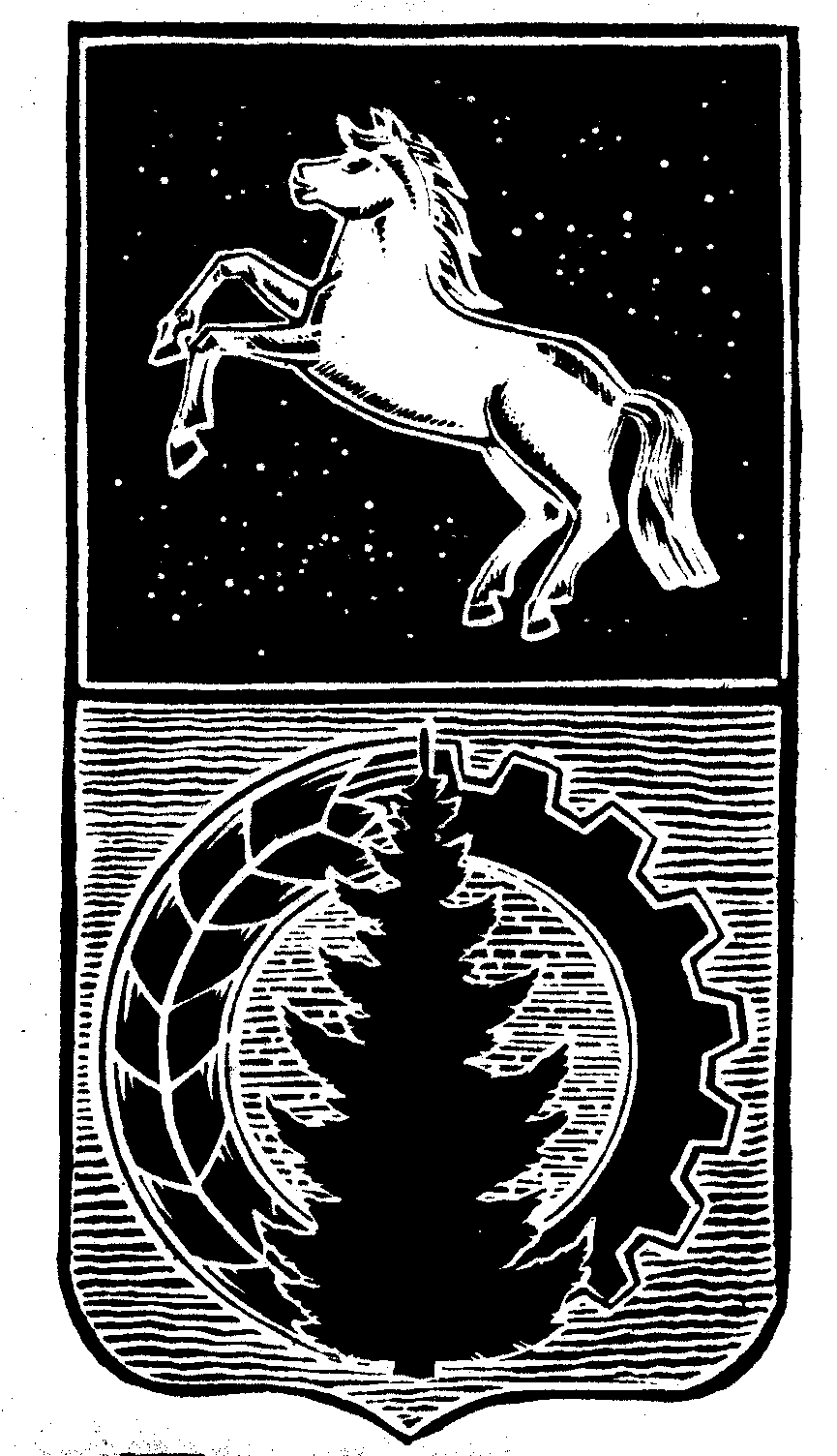 КОНТРОЛЬНО-СЧЁТНЫЙ  ОРГАНДУМЫ  АСИНОВСКОГО  РАЙОНАЗАКЛЮЧЕНИЕна проект решения Совета Новониколаевского сельского поселения «О внесении изменений в  решение Совета Новониколаевского сельского  поселения от 28.12.2018 № 71 «О  бюджете муниципального образования «Новониколаевское сельское поселение» на 2019 год и плановый период 2020-2021 годы». г. Асино							                    	                09.04.2019Контрольно-счетным органом Думы Асиновского района в соответствии со ст. 10 решения Думы Асиновского района от 16.12.2011г № 104 «Об утверждении Положения «О Контрольно-счетном органе Думы Асиновского района» рассмотрен представленный проект решения Совета Новониколаевского сельского поселения «О внесении изменений в  решение Совета Новониколаевского сельского поселения от 28.12.2018 № 71 «О  бюджете муниципального образования «Новониколаевское сельское поселение» на 2019 год и плановый период 2020-2021 годы». Экспертиза проекта решения Совета Новониколаевского сельского поселения «О внесении изменений в  решение Совета Новониколаевского сельского поселения от 28.12.2018 № 71 «О  бюджете муниципального образования «Новониколаевское сельское поселение» на 2019 год и плановый период 2020- 2021 годы» проведена в период с 7 апреля 2019 года по 9 апреля 2019 года в соответствии со статьёй 157 Бюджетного Кодекса, статьей 9 Федерального закона от 07.02.2011 № 6-ФЗ «Об общих принципах организации и деятельности контрольно – счетных органов субъектов РФ и муниципальных образований», подпунктом 2 пункта 1 статьи 3 Положения о Контрольно-счетном органе муниципального образования «Асиновский район», утвержденного решением Думы Асиновского района от 16.12.2011 № 104, в целях определения соответствия муниципального правового акта бюджетному законодательству и на основании пункта 12. 1 плана контрольных и экспертно-аналитических мероприятий Контрольно-счетного органа Думы Асиновского района на 2019 год, утвержденного распоряжением председателя Контрольно-счетного органа Думы Асиновского района от 28.12.2018 № 95, распоряжения председателя Контрольно-счетного органа  на проведение контрольного мероприятия от 08.04.2019 № 29.Должностные лица, осуществлявшие экспертизу:Председатель Контрольно-счётного органа Думы Асиновского района Нольфина Т.Ю.Согласно представленного проекта решения, основные параметры бюджета не изменятся:Доходы бюджета останутся на прежнем уровне и составят 17729,3 тыс. рублей;Расходы бюджета также  останутся на прежнем уровне и составят 18609,6 тыс. рублей;Дефицит бюджета составляет 880,1 тыс. рублей.1. Расходы бюджета муниципального образования - Новониколаевское сельское поселение на 2019 год.Изменения вносятся в расходную часть бюджета на 2019 год: в приложение 5 «Ведомственная структура расходов бюджета  муниципального образования «Новониколаевское сельское поселение» на 2019 год» к решению Совета Новониколаевского сельского поселения от 28.12.2018 № 71 «О  бюджете муниципального образования «Новониколаевское сельское поселение» на 2019 год и плановый период 2020-2021 годы».Изменение направлений расходов в разрезе ведомственной классификации бюджета представлено в таблице 2.                                                                                                   Таблица № 2, тыс. рублейА также, за счет перераспределения бюджетных ассигнований между кодами  разделов и подразделов, кодами видов расходов (КВР) внесены изменения в приложение 6 «Распределение бюджетных ассигнований по целевым статьям (муниципальной программы Новониколаевского сельского поселения и не программным направлениям деятельности) и видам расходов классификации расходов бюджета муниципального образования «Новониколаевское сельское поселение» на 2019 год» и в приложение 9  «Перечень и объемы финансирования муниципальной программы на 2019 год и плановый период 2020-20201 годы». По итогам рассмотрения проекта решения Совета Новониколаевского сельского поселения «О внесении изменений в  решение Совета Новониколаевского сельского поселения от 28.12.2018 № 71 «О  бюджете муниципального образования «Новониколаевское сельское поселение» на 2019 год и плановый период 2020-2021 годы», Контрольно-счетный орган Думы Асиновского района сообщает, что данный проект решения может быть принят в предложенной редакции.Председатель          	_______________		                                Т.Ю. Нольфина	                                                                                                                                        (подпись)				                                      (инициалы и фамилия)КодНаименование раздела расходовУтверждено на 2019 годПроект решенияРезультат (+,-)0100Общегосударственные вопросы6086,75786,7-300,00500Жилищно-коммунальное хозяйство2493,42793,4+300,0Всего расходов:Всего расходов:18690,918609,60,0